第十課: 水門前的屬靈復興(7:1-4; 8:1-18)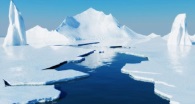 破冰討論: 好的領袖能「當仁不讓」，同時也能「讓賢」。古今中外「當仁不讓」的例子很多，但你能舉出一些「讓賢」的例子嗎？尼希米記總覽今日主題: 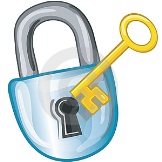 攻城容易，守城難，這是自古名訓。「城牆」建好了不等於「城」建好了。建立神的百姓則是更艱難的工作。建城牆與建城只是過程，最重要的是要建立神的百姓。這一階段的需要是對百姓的教導，文士以斯拉是主角，尼希米從主角轉變成配角。這是一個不容易學的功課，尼希米再次給我們一個好榜樣。屬靈復興的根基在於對神話語的認識。論語: 子適衛，冉有僕。子曰：「庶矣哉！」冉有曰：「既庶矣，又何加焉？」曰：「富之。 」曰：「既富矣，又何加焉？」曰：「教之。」 「庶」(眾人)，「富」，「教」，是中國政治的經典。尼希米與孔子時代相近，比較他們治國的原則。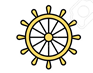 研究與觀察哈拿尼是誰?1:2,  4:23,  5:14, 7:2內舉不避親哈拿尼雅的品格如何? (7:2)因為哈拿尼雅是忠信的、又敬畏　神過於眾人忠信  (integrity) – 正直敬畏神 (Fear God)這兩樣品格對侍奉的人有何重要性?當時耶路撒冷城的居民有多少？7:4『城是廣大、其中的民卻稀少、房屋還沒有建造。』城牆雖建好了，但城還不適合居住。尼希米記 八章 1-6節，是誰的名字，一再的出現？文士以斯拉。 文士：瞭解以色列的歷史與神在歷史中的作為。參閱以斯拉記 7:23-28，瞭解以斯拉。主角從尼希米變成以斯拉。參閱第四課，從耶路撒冷地圖上，找到水門的位置。屬靈的復興從何而來？(8:8)『他們清清楚楚的念　神的律法書、講明意思、使百姓明白所念的。』讀神的話，並且明白神的話。百姓如何尊重神的話？眾民側耳而聽 (8:3)在眾民眼前展開這書．他一展開、眾民就都站起來 (8:5)從清早到晌午 (8:3)次日眾民的族長、祭司、和利未人都 ……、要留心聽律法上的話。 (8:13)百姓聽懂神的話嗎？利未人使百姓明白律法 (8:7)他們清清楚楚的念神的律法書、講明意思、使百姓明白所念的。 (8:8)眾民都 … 大大快樂、因為他們明白所教訓他們的話。 (8:12)百姓聽了神的話，有何反應？眾民聽見律法書上的話都哭了。(8:9) 眾民都去喫喝、也分給人、大大快樂  (8:12)百姓聽了神的話，如何回應？守住棚節  (8:14-18)從嫩的兒子約書亞的時候、直到這日、以色列人沒有這樣行 (8:17)進入迦南地後，就沒有再守住棚節。守住棚節 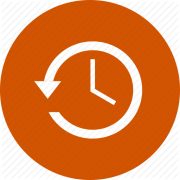 住棚節(利未記 23:33-43) 是三大節日之一（其他兩個是逾越節和五旬節）。 這節是惟一特別指定要歡樂的節日。 節期從七月十五日開始，剛好是收割季節的結束時。住棚節是贖罪日後第五天，由一個嚴肅的節日轉為一個歡樂的節日。 這節期共一周，在這期間參加守節的人，要住在搭棚或帳蓬裏，記念以色列人離開埃及之後，因不信在曠野漂流四十年的生活方式。 歸納（回歸主題/中心思想）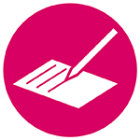 屬靈的復興墊基於神的話。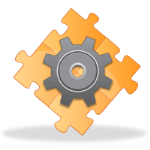 生活應用與討論從建「城牆」，建「城」，與建立百姓，思想建「教堂」與「建教會」的分別？屬靈的復興需要有新人來帶領，尼希米知道以斯拉是最合適的人。在水門前，尼希米是一個配角。好的領袖知道自己的角色，要能將主角，配角的身分拿的準，拿的好。 這是對神信心的表現。從尼希米身上，你學到甚麼功課？「當仁不讓」與「讓賢」要如何能拿捏的恰到好處？教會事工的傳承。領袖要注意觀察弟兄姊妹們的恩賜，幫助弟兄姊妹們操練他們的恩賜，訓練弟兄姊妹們培養他們的恩賜，栽培新同工成為教會領袖。領袖該拿的時候拿，該放的時候放。放的時候一定有人接。在教會與團契中，是否有兩極的情形？有人抓了不放，或常常放了沒人接。如何面對這問題？從尼希米記水門前的屬靈復興，討論屬靈復興必有的表現？屬靈復興要札根在神的話上。有些時候，基督徒是被感情所激動，但美其名為「聖靈充滿」。若沒有神的話，感情的衝動既不可靠，也有危險。神的話，記載在聖經上，屬靈復興必有的表現是「愛慕神的話」，「遵守神的話」。百姓聽了神的話後，先是哭了(8:9)，後又有大大喜樂  (8:12)。為何百姓會有這兩極化的反應。當神的話扎入我們的心，我們有甚麼反應？百姓以守住棚節，表明他們願意遵守神的話。今天我們應如何「遵守神的話」？參考資料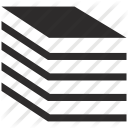 十五世紀宗教改革。馬丁路德 先翻譯聖經為百姓懂的語文，教導信徒研讀與宣講神的話語，寫聖詩歌，讚美神，訴說神的作為，宣揚神的救恩。德國的教會從沒生命的天主教變為充滿活力的基督信仰。